Name: ________________________________					Date: ____________Print Concepts: Circle one letter.                                    The leaf.Circle the letter c in red.  Circle the letter o in green. Circle the letter a in blue.                a                 o                cSub LEQ: How do I use words and pictures to identify the main topic?I find the main topic by ____________.Sub LEQ: How do I identify the main topic?The main topic of our book is _______________.I find the main topic by ______________.Sub LEQ: How do identify a key detail?The main topic is letters. What is one key detail?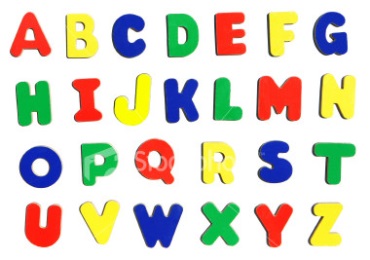 I identify a key detail by ____________.LEQ: How do I identify the main topic and retell key details of a text?I find the main topic and retell by _______________________Print Concepts: Circle two letters.                                    The chair.